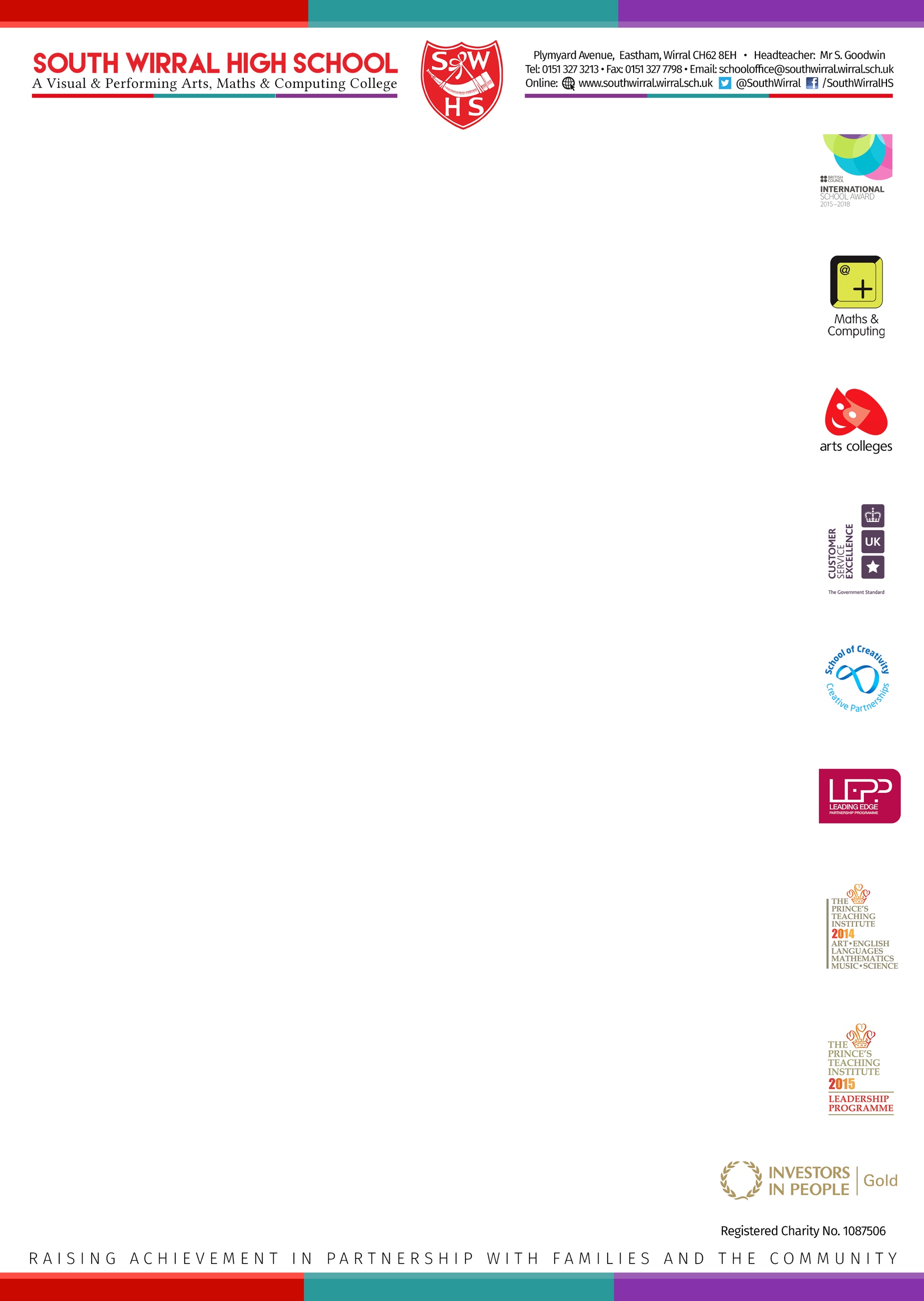 Headteacher: Mr Simon Goodwin        Plymyard Avenue, Eastham, Wirral, CH62 8EH    Tel: 0151 327 3213   Fax: 0151 327 7798           e-mail: headteacher@southwirral.wirral.sch.uk      www.southwirral.wirral.sch.uk        11-18 mixed comprehensive, 870 on roll, Group 6    TEACHER OF SCIENCE (CHEMISTRY)MPS/UPSFull-time, Maternity Cover From March 2020 to end of maternity leaveThe person appointed will join a staff with ‘an unswerving commitment to ensure that every student achieves their goals, whatever their circumstances’. South Wirral High School is a rapidly improving school, with average Progress 8 in 2018.South Wirral High School is a co-educational foundation secondary school and sixth form located in Eastham, Merseyside, England. We pride ourselves on our community ties, working closely with nearby primary schools to aid in transition - shown in our motto "Raising Achievement in Partnership with Families and the Community". This declares a vision for our school where each student’s progress is remarkable. We focus on the whole educational experience for each student, aiming for success in examinations and the other aspects of school life - including sports, the arts, leadership and as contributors to our community.The person appointed will teach across age and ability range at KS3, 4 and 5.The Assessment Process will be:	student voice panel (25%)lesson observation (25%)interview (50%)Closing date:  Friday 31st January 2020            	 	        Interview date:  Week beginning 3rd February 2020We are sorry that it will not be possible to contact unsuccessful candidates.  Anyone who has not heard of the progress of their application by Monday 3rd February must assume it has been unsuccessful.Completed application forms and letter of application with CV and the names of two referees addressed to Headteacher:  headteacher@southwirral.wirral.sch.ukPlease see the school’s website www.southwirral.wirral.sch.uk for further details and an application form.The post is subject to an Enhanced Level DBS check.The school is committed to safeguarding and promoting the welfare of children and young people and expects all staff and volunteers to share this commitmentAll applicants will be considered on the basis of suitability for the post regardless of gender, race or disabilityOur Safeguarding Policy can be found on our school’s website:http://southwirral.wirral.sch.uk/policies/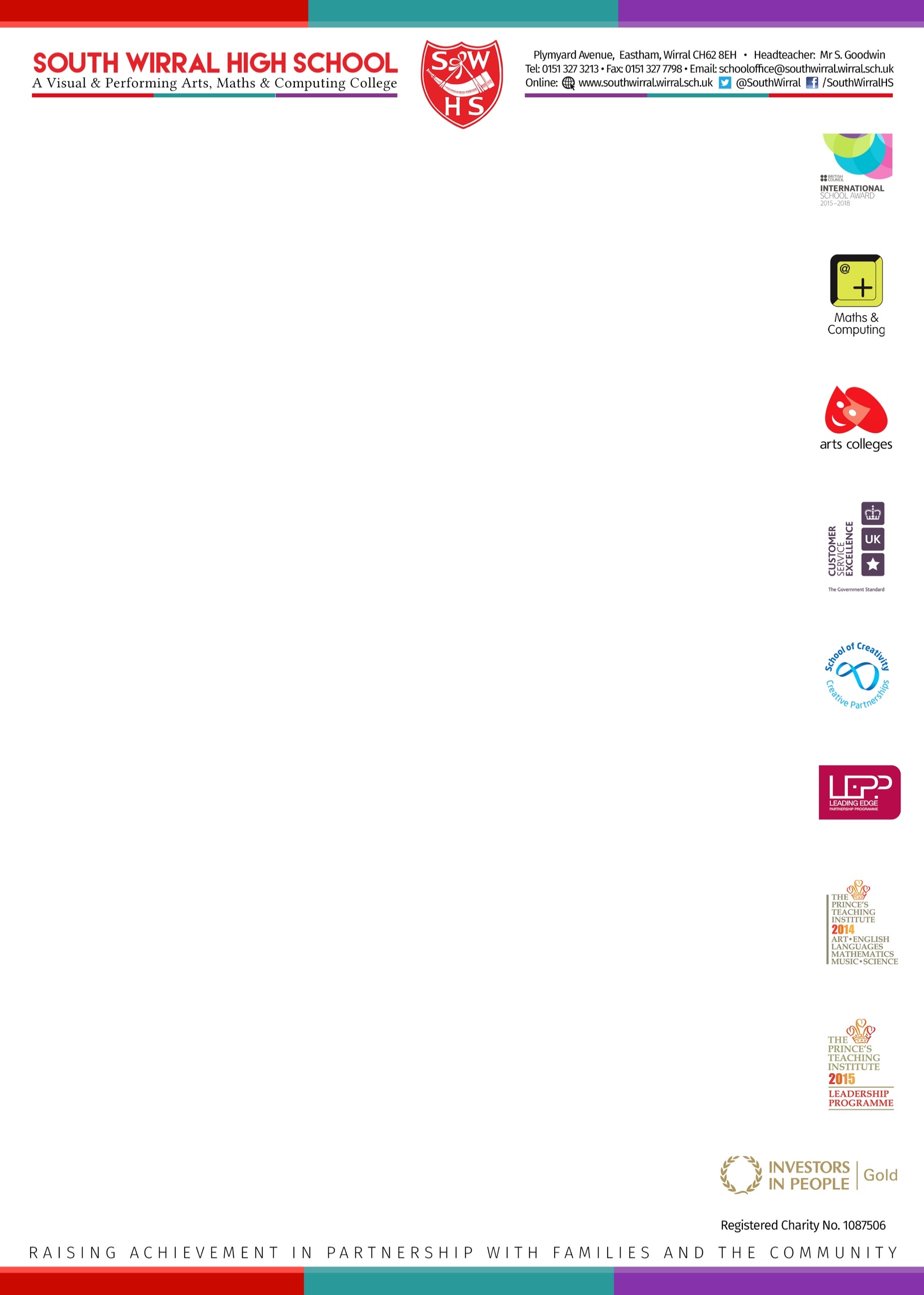 